ΕΝΤΟΛΗ - ΥΠΕΥΘΥΝΗ ΔΗΛΩΣΗΤΩΝ ΙΔΡΥΤΩΝ Η΄ ΤΟΥ ΕΚΠΡΟΣΩΠΟΥ ΤΟΥΣ ΓΙΑ ΤΗ ΣΥΣΤΑΣΗ ΙΔΙΩΤΙΚΗΣ ΚΕΦΑΛΑΙΟΥΧΙΚΗΣ ΕΤΑΙΡΕΙΑΣ  ΜΕ ΙΔΙΩΤΙΚΟ ΣΥΜΦΩΝΗΤΙΚΟ(άρθρο 8 Ν.1599/1986)Η ακρίβεια των στοιχείων που υποβάλλονται με αυτή τη δήλωση μπορεί να ελεγχθεί με βάση το αρχείο άλλων υπηρεσιών (άρθρο 8 παρ. 4 Ν. 1599/1986)Με ατομική μου ευθύνη και γνωρίζοντας τις κυρώσεις (3), που προβλέπονται από τις διατάξεις της παρ. 6 του άρθρου 22 του Ν. 1599/1986, δηλώνω ότι:Ώστε να προβεί στις ενέργειες που περιγράφονται στο άρθρο 5Α  του Ν. 3853/ 2010 για τη σύσταση της Ιδιωτικής Κεφαλαιουχικής Εταιρείας με:την Επωνυμία (και Λατινικά) :……………………………………………………………………………………….………………………………………………………………………………………………………………………και το διακριτικό τίτλο (και Λατινικά) :…………………………………………………..………………………….………………………………………………………………………………………………………………………Κεφάλαιο :………………………………………………………………………..……………………….……….Εταίρους :……….………………………..…………………………………………….………………………….………………………………………………………………………………………………………………………Διαχειριστή :……………………..………………………………………………………..……………………….Νόμιμο εκπρόσωπο :………………………………….………………………………………………………….Και ειδικότερα όπως η Υπηρεσία Μιας Στάσης : Α. Προβεί στη συμπλήρωση  και υποβολή προς τις αρμόδιες αρχές, κάθε είδους αιτήσεων, δηλώσεων, δικαιολογητικών και βεβαιώσεων που είναι απαραίτητες, όπως:αίτηση προς το αρμόδιο Επιμελητήριο (Εμπορικό και Βιομηχανικό Επιμελητήριο Αθηνών) για την καταχώρηση της επωνυμίας και διακριτικού τίτλου της υπό σύσταση ως άνω εταιρίας και την εγγραφή της σ’ αυτό
αίτηση καταχώρησης της σύστασης της εταιρείας στο Γ.Ε.ΜΗ
Ανακοίνωση προς τους αρμόδιους κατά περίπτωση ασφαλιστικούς οργανισμούς της σύστασης της Ιδιωτικής Κεφαλαιουχικής Εταιρείας και αποστολή των στοιχείωντων εταίρων…………………………………………………………………………………………………………..……………………………………………………………………………………………………………………και του / των διαχειριστή/ων…………………………………………………………………………………..……………………………………………………………………………………………………………………στους κατά περίπτωση αρμόδιους οργανισμούς κοινωνικής ασφάλισης:Οργανισμό Ασφάλισης Ελεύθερων επαγγελματιών (ΟΑΕΕ)Άλλο φορέα ασφάλισης……………………………………………………………………………………….αίτηση για:α) λήψη φορολογικής ενημερότητας εταίρωνβ) υποβολή δήλωσης Φόρου Συγκέντρωσης Κεφαλαίου γ) χορήγησης αριθμού φορολογικού μητρώου (ΑΦΜ): Εταίρου, φυσικού προσώπου ή νομικού (αλλοδαπού) προσώπου, εφόσον δεν διαθέτει ήδη Του νομικού προσώπου μετά τη σύστασή τουΒ) Προβεί στην είσπραξη των ποσώνΦόρου Συγκέντρωσης ΚεφαλαίουΓραμματίου Ενιαίου Κόστους Σύστασης ΕταιρείαςΚαθώς και κάθε άλλου ποσού, η είσπραξη του οποίου θα απαιτηθεί κατά τη διαδικασία σύστασης της ανωτέρω εταιρείας και στην απόδοση των ποσών στους τελικούς δικαιούχους αυτώνΓ) Αναζητήσει και παραλάβει τα σχετικά πιστοποιητικά και βεβαιώσεις από τις αρμόδιες Υπηρεσίες, Φορείς και ΟργανισμούςΔ) Αιτηθεί από την Κεντρική Υπηρεσία Γ.Ε.ΜΗ τη χορήγηση κωδικού χρήστη και κωδικού πρόσβασης για την εξ αποστάσεως πρόσβαση στο πληροφοριακό σύστημα ΓΕΜΗ.Ε) Προβεί σε κάθε άλλη απαιτούμενη ενέργεια ακόμη κι αν δεν αναφέρεται ρητά στην παρούσα, προκειμένου να συσταθεί σύμφωνα με το άρθρο 5Α του ίδιου ως άνω νόμου η υπό σύσταση εταιρείαΛογαριασμός της τραπέζης ………..……………………………………………………………Αριθμός ……………………….…………………………………………………………………..και ΙΒΑΝ ……………………..……………………………………………………………………Λάρισα……/ …………………/ 201….O/ΟΙ ΕΝΤΟΛΕΙΣ ΚΑΙ ΥΠΕΥΘΥΝΩΣ ΔΗΛΟΥΝΤΕΣ(Υπογράφεται από τους ιδρυτές ή από το Εξουσιοδοτημένο εκπρόσωπό τους)      Θεώρηση Γνησίου Υπογραφής (7) ΟΔΗΓΙΕΣ ΣΥΜΠΛΗΡΩΣΗΣ: (1) Αναγράφεται από τον ενδιαφερόμενο πολίτη η Υπηρεσία Μιας Στάσης, που απευθύνεται η αίτηση.(2) Αναγράφεται ολογράφως. (3) «Όποιος εν γνώσει του δηλώνει ψευδή γεγονότα ή αρνείται ή αποκρύπτει τα αληθινά με έγγραφη υπεύθυνη δήλωση του άρθρου 8 τιμωρείται με φυλάκιση τουλάχιστον τριών μηνών. Εάν ο υπαίτιος αυτών των πράξεων σκόπευε να προσπορίσει στον εαυτόν του ή σε άλλον περιουσιακό όφελος βλάπτοντας τρίτον ή σκόπευε να βλάψει άλλον, τιμωρείται με κάθειρξη μέχρι 10 ετών.(4) Αναφέρονται οι εξουσιοδοτήσεις βάσει του υποδείγματος 1, του παραρτήματος Ι.(5) Συμπληρώνεται για ανώνυμες εταιρείες οι οποίες έχουν συνταθεί πριν τις 4 Απριλίου 2011.(6) Συμπληρώνεται για εταιρείες περιορισμένης ευθύνης, ομόρρυθμες και ετερόρρυθμες εταιρείες οι οποίες έχουν συνταθεί πριν τις 4 Απριλίου 2011.(7) Η Θεώρηση του γνησίου της υπογραφής μπορεί να γίνει από κάθε Δημόσια Αρχή, που είναι νόμιμα εξουσιοδοτημένη για το σκοπό αυτό (όπως π.χ. το Επιμελητήριο, τα ΚΕΠ, η Αστυνομία κλπ ).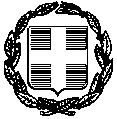 ΠΡΟΣ(1)  :Υπηρεσία Μιας Στάσης του ΕΒΕΛΥπηρεσία Μιας Στάσης του ΕΒΕΛΥπηρεσία Μιας Στάσης του ΕΒΕΛΥπηρεσία Μιας Στάσης του ΕΒΕΛΑΡΙΘ. ΠΡΩΤ.:ΑΡΙΘ. ΠΡΩΤ.:ΑΡΙΘ. ΠΡΩΤ.:ΑΡΙΘ. ΠΡΩΤ.:ΗΜΕΡΟΜΗΝΙΑ :ΗΜΕΡΟΜΗΝΙΑ :ΗΜΕΡΟΜΗΝΙΑ :ΗΜΕΡΟΜΗΝΙΑ :ΗΜΕΡΟΜΗΝΙΑ :ΗΜΕΡΟΜΗΝΙΑ :Α.  ΕΤΑΙΡΟΣΟ – Η Όνομα :Α.  ΕΤΑΙΡΟΣΟ – Η Όνομα :Επώνυμο :Επώνυμο :Επώνυμο :Όνομα και Επώνυμο Πατέρα : Όνομα και Επώνυμο Πατέρα : Όνομα και Επώνυμο Μητέρας :Όνομα και Επώνυμο Μητέρας :Όνομα και Επώνυμο Συζύγου :Όνομα και Επώνυμο Συζύγου :Ημερομηνία γέννησης (2) :Ημερομηνία γέννησης (2) :Ημερομηνία γέννησης συζύγου (2) :Ημερομηνία γέννησης συζύγου (2) :Τόπος γέννησης :Τόπος γέννησης :Αριθμός ΔιαβατηρίουΑριθμός ΔιαβατηρίουΑριθμός άδειας διαμονήςΑριθμός άδειας διαμονήςΑριθμός άδειας διαμονήςΑριθμός Δελτίου Ταυτότητας :Αριθμός Δελτίου Ταυτότητας :ΑΦΜ :ΑΦΜ :ΑΦΜ :ΑΜΚΑ:ΑΜΚΑ:Αριθμός άδειας ανεξάρτητης οικονομικής δραστηριότητας :Αριθμός άδειας ανεξάρτητης οικονομικής δραστηριότητας :Πρώτο έτος Ασφάλισης :Πρώτο έτος Ασφάλισης :Πρώτο έτος Ασφάλισης :Φορέας Ασφάλισης :Φορέας Ασφάλισης :Τηλέφωνο : Τηλέφωνο : Τηλέφωνο : Τηλέφωνο : Τηλέφωνο : Τηλέφωνο : Τόπος κατοικίας :Τόπος κατοικίας :Οδός : Οδός : Οδός : Αριθ:Αριθ:ΤΚ:Αριθ. FAX :Αριθ. FAX :Email :Email :Email :Email :Β.  ΕΤΑΙΡΟΣΟ – Η Όνομα :Επώνυμο :Επώνυμο :Επώνυμο :Επώνυμο :Όνομα και Επώνυμο Πατέρα : Όνομα και Επώνυμο Μητέρας :Όνομα και Επώνυμο Συζύγου :Ημερομηνία γέννησης (2) :Ημερομηνία γέννησης συζύγου (2) :Τόπος γέννησης :Αριθμός ΔιαβατηρίουΑριθμός άδειας διαμονήςΑριθμός άδειας διαμονήςΑριθμός άδειας διαμονήςΑριθμός άδειας διαμονήςΑριθμός Δελτίου Ταυτότητας :Τηλέφωνο :Τηλέφωνο :Τηλέφωνο :Τηλέφωνο :ΑΦΜ :ΑΦΜ :Αριθμός άδειας ανεξάρτητης οικονομικής δραστηριότητας :ΑΜΚΑ :ΑΜΚΑ :Φορέας Ασφάλισης :Πρώτο έτος Ασφάλισης : Πρώτο έτος Ασφάλισης : Πρώτο έτος Ασφάλισης : Πρώτο έτος Ασφάλισης : Πρώτο έτος Ασφάλισης : Τόπος κατοικίας :Οδός : Οδός : Οδός : Οδός : Αριθ:ΤΚ:Αριθ. FAX :Email :Email :Email :Email :Γ. ΕΤΑΙΡΟΣ ΝΟΜΙΚΟΠΡΟΣΩΠΟΕπωνυμία  :Διακριτικός τίτλος : Νομική Μορφή :ΑΡ. Γ.Ε.ΜΗ.:ΑΡ. Γ.Ε.ΜΗ.:ΑΡ. Γ.Ε.ΜΗ.:ΑΡ. Γ.Ε.ΜΗ.:ΑΡΜΑΕ  (5) :Γενικός Αριθμός Μητρώου Πρωτοδικείου (6) :Γενικός Αριθμός Μητρώου Πρωτοδικείου (6) :Γενικός Αριθμός Μητρώου Πρωτοδικείου (6) :Γενικός Αριθμός Μητρώου Πρωτοδικείου (6) :Ειδικός Αριθμός Μητρώου Πρωτοδικείου (6) :Βιβλία  Πρωτοδικείου (6) :Βιβλία  Πρωτοδικείου (6) :Βιβλία  Πρωτοδικείου (6) :Βιβλία  Πρωτοδικείου (6) :ΑΦΜ :ΕΔΡΑ  (ΟΔΟΣ, ΤΚ , ΤΗΛ):ΕΔΡΑ  (ΟΔΟΣ, ΤΚ , ΤΗΛ):ΕΔΡΑ  (ΟΔΟΣ, ΤΚ , ΤΗΛ):ΕΔΡΑ  (ΟΔΟΣ, ΤΚ , ΤΗΛ):ΣΤΟΙΧΕΙΑ ΝΟΜΙΜΟΥ ΕΚΠΡΟΣΩΠΟΥ ΕΤΑΙΡΕΙΑΣΣΤΟΙΧΕΙΑ ΝΟΜΙΜΟΥ ΕΚΠΡΟΣΩΠΟΥ ΕΤΑΙΡΕΙΑΣΣΤΟΙΧΕΙΑ ΝΟΜΙΜΟΥ ΕΚΠΡΟΣΩΠΟΥ ΕΤΑΙΡΕΙΑΣΣΤΟΙΧΕΙΑ ΝΟΜΙΜΟΥ ΕΚΠΡΟΣΩΠΟΥ ΕΤΑΙΡΕΙΑΣΣΤΟΙΧΕΙΑ ΝΟΜΙΜΟΥ ΕΚΠΡΟΣΩΠΟΥ ΕΤΑΙΡΕΙΑΣΣΤΟΙΧΕΙΑ ΝΟΜΙΜΟΥ ΕΚΠΡΟΣΩΠΟΥ ΕΤΑΙΡΕΙΑΣΣΤΟΙΧΕΙΑ ΝΟΜΙΜΟΥ ΕΚΠΡΟΣΩΠΟΥ ΕΤΑΙΡΕΙΑΣΣΤΟΙΧΕΙΑ ΝΟΜΙΜΟΥ ΕΚΠΡΟΣΩΠΟΥ ΕΤΑΙΡΕΙΑΣΣΤΟΙΧΕΙΑ ΝΟΜΙΜΟΥ ΕΚΠΡΟΣΩΠΟΥ ΕΤΑΙΡΕΙΑΣΣΤΟΙΧΕΙΑ ΝΟΜΙΜΟΥ ΕΚΠΡΟΣΩΠΟΥ ΕΤΑΙΡΕΙΑΣΣΤΟΙΧΕΙΑ ΝΟΜΙΜΟΥ ΕΚΠΡΟΣΩΠΟΥ ΕΤΑΙΡΕΙΑΣΣΤΟΙΧΕΙΑ ΝΟΜΙΜΟΥ ΕΚΠΡΟΣΩΠΟΥ ΕΤΑΙΡΕΙΑΣΣΤΟΙΧΕΙΑ ΝΟΜΙΜΟΥ ΕΚΠΡΟΣΩΠΟΥ ΕΤΑΙΡΕΙΑΣΟ – Η Όνομα :Επώνυμο :Επώνυμο :Επώνυμο :Επώνυμο :Όνομα και Επώνυμο Πατέρα : Όνομα και Επώνυμο Μητέρας :Ημερομηνία γέννησης (2) :Τόπος γέννησης :Αριθμός ΔιαβατηρίουΑριθμός άδειας διαμονήςΑριθμός άδειας διαμονήςΑριθμός άδειας διαμονήςΑριθμός Δελτίου Ταυτότητος :ΑΦΜ :ΑΦΜ :ΑΦΜ :ΑΦΜ :Αριθμός άδειας ανεξάρτητης οικονομικής δραστηριότητας :Τηλέφωνο:Τηλέφωνο:Νομιμοποιητικό Έγγραφο :Τόπος κατοικίας :Οδός : Οδός : Οδός : Αριθ:Αριθ:ΤΚ:Αριθ. FAX :Email :ΕΚΠΡΟΣΩΠΟΣ ΤΩΝ ΙΔΡΥΤΩΝΟ – Η Όνομα :Επώνυμο :Επώνυμο :Επώνυμο :Επώνυμο :Όνομα και Επώνυμο Πατέρα : Όνομα και Επώνυμο Μητέρας :Ημερομηνία γέννησης (2) :Τόπος γέννησης :Νομιμοποιητικά Έγγραφα (4) :Αριθμός ΔιαβατηρίουΑριθμός άδειας διαμονήςΑριθμός άδειας διαμονήςΑριθμός άδειας διαμονήςΑριθμός άδειας διαμονήςΑριθμός άδειας ανεξάρτητης οικονομικής δραστηριότητας :Αριθμός Δελτίου Ταυτότητας :ΑΦΜ : ΑΦΜ : ΑΦΜ : ΑΦΜ : Τηλέφωνο:Τηλέφωνο:Τόπος κατοικίας :Οδός : Οδός : Οδός : Οδός : Αριθ:ΤΚ:Αριθ. FAX :Email :Email :Email :Email :Ενεργών ως (εκπρόσωπος/ πληρεξούσιος) δυνάμει της προσκομιζόμενης Εξουσιοδότησης (στοιχεία)  : ……………………………………………………………………………………………………………………. ή Συμβολαιογραφικού πληρεξουσίου του/ ης Συμβολαιογράφου (Περιοχή) :……..………………………., Ονοματεπώνυμο ……………………………..…………………….…….) με αριθμό……………………, κατ’ εντολή και για λογαριασμό του/ των ανωτέρω εταίρων (τα πλήρη στοιχεία των οποίων αναφέρονται ανωτέρω), χορηγώ την εντολή και πληρεξουσιότητα προς την Υπηρεσία Μιας Στάσης του Επιμελητηρίου ΛάρισαςΟι ως άνω ιδρυτές της Ιδιωτικής Κεφαλαιουχικής Εταιρείας χορηγούμε την εντολή και πληρεξουσιότητα προς την Υπηρεσία Μιας Στάσης του Επιμελητηρίου Λάρισας: Ονοματεπώνυμο : ……………………………….………..Υπογραφή:………..…………………………..Ονοματεπώνυμο: …………………………….…………..Υπογραφή:………..…………………………..Ονοματεπώνυμο : …………………………….…………..Υπογραφή:………..…………………………..Ονοματεπώνυμο : …………………………….…………..Υπογραφή:………..…………………………..